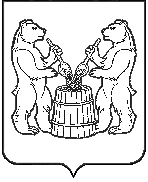 АДМИНИСТРАЦИЯ   УСТЬЯНСКОГО МУНИЦИПАЛЬНОГО РАЙОНА  АРХАНГЕЛЬСКОЙ  ОБЛАСТИПОСТАНОВЛЕНИЕот  24 июня 2021 года № 853р.п. Октябрьский 	В соответствии с Федеральным законом от 21 декабря 1994 г. № 68-ФЗ «О защите населения и территорий от чрезвычайных ситуаций природного и техногенного характера», постановлением Правительства Российской Федерации от 30 декабря 2003 года № 794 «О единой государственной системе предупреждения и ликвидации чрезвычайных ситуаций», статьей 7 областного закона № 85-5-ОЗ от 20 сентября 2005 года «О компетенции органов государственной власти Архангельской области, органов  местного самоуправления муниципальных образований Архангельской области и организаций в области защиты населения и территорий от чрезвычайных ситуаций природного и техногенного характера, гражданской обороны»,  Протоколом от 24 июня 2021 года заседания комиссии по чрезвычайным ситуациям и обеспечению пожарной безопасности администрации Устьянского муниципального района, администрация Устьянского муниципального района ПОСТАНОВЛЯЕТ:  1. Ввести режим повышенной готовности в целях предупреждения возможной чрезвычайной ситуаций, связанной с аварийным состоянием деревянного моста через р. Соденьга км. 12 +441 на автодороге общего пользования регионального значения 4 км. а/д «Костылево – Тарногский Городок – Малодоры».2. Установить местный уровень реагирования состояния готовности органов управления и сил РСЧС к ликвидации чрезвычайной ситуации.3. Настоящее постановление подлежит размещению на официальном сайте администрации Устьянского муниципального района и муниципальном вестнике «Устьяны4.Контроль за исполнением настоящего постановления возложить на первого заместителя главы администрации по экономике, промышленности и АПК С.А. Молчановского.Исполняющий обязанностиглавы Устьянского муниципального района                      	         	С.А. МолчановскийО введении режима «Повышенная готовность» на территории муниципального образования «Малодорское»